CheCklist for CongregationsUse this checklist to help assess how the congregation is structured for success.Worship	Average Sunday attendance and changes	Worship opportunities for adults and youth	Training schedule for adult and youth servers	Bulletins and pew cards 	How people are greeted during the service? When are announcements done? Announcement time length?	Do the ushers pass the plate?	Are there intentional greeters with follow up for visitors and new members? How is this done and who does it? (e.g., Worship Committee)	Vibrant, energized and participatory musicLeadership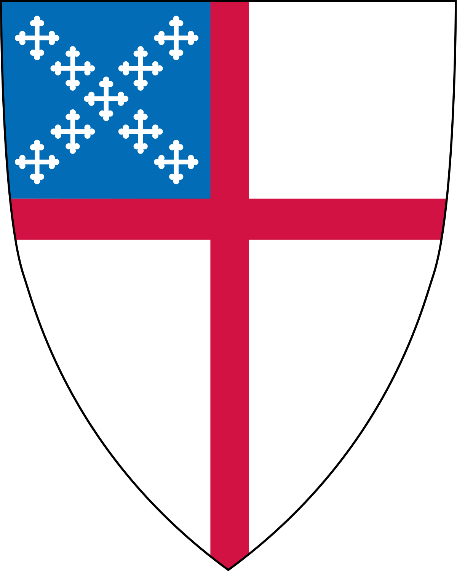 	Vision, mission and values are readily available and reviewed annually	Vestry Orientation after Annual MeetingYearly vestry orientation to review goals and responsibilitiesVestry has job descriptions for all with clear expectationsVestry has contracts and letter of agreement for clergy Leadership conducts clergy reviewsAnnual Mutual Ministry Review on goals and ministriesVestry has Vestry Resource Guides and reviews regularlyProcess and schedule for accountability is built into vestry agenda	Stewardship program/processKnowledge of pledge ranges and demographics regarding pledgesMoving to yearly stewardship campaignOnline giving	Plan for how new leaders are recruited, supported and mentoredGuidance and good practice	Communication – strengths and weaknesses	How are minor conflicts resolved? Any major conflicts currently?	How is the congregation connected to the local community?	Available outreach opportunities	How connected is the congregation to the diocese?Attend Leadership DaysClergy Days and eventsPartnerships	How are people invited into community? Process for integration?	How are they intentionally supported and encouraged and for how long?	What opportunities are there for Christian Education?Who leads and how are the offerings reviewed?How are the youngest members cared for?